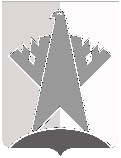 ДУМА СУРГУТСКОГО РАЙОНАХанты-Мансийского автономного округа - ЮгрыРЕШЕНИЕ«20» мая 2022 года                                                                                                             № 234-нпа   г. СургутВ соответствии с Федеральным законом от 14 марта 2022 года № 58-ФЗ «О внесении изменений в отдельные законодательные акты Российской Федерации», Градостроительным кодексом Российской Федерации, Уставом Сургутского районаДума Сургутского района решила:1.	Внести в решение Думы Сургутского района от 15 июня 2018 года 
№ 473-нпа «Об утверждении Порядка организации и проведения общественных обсуждений или публичных слушаний по проектам в области градостроительной деятельности в Сургутском районе» следующие изменения:1) в подпункте 2 пункта 1 раздела 5 приложения к решению слова «на официальном сайте муниципального образования Сургутский район Ханты-Мансийского автономного округа – Югры в информационно-телекоммуникационной сети «Интернет» admsr.ru» заменить словами «на официальном сайте Сургутского муниципального района Ханты-Мансийского автономного округа – Югры, расположенном в сети Интернет по адресу: www.admsr.ru»;2) в пункте 2 раздела 11 приложения к решению слова «муниципального образования Сургутский район» заменить словами «Сургутского района»;3) пункт 2 раздела 11 приложения к решению дополнить абзацем следующего содержания:«В 2022 году положения данного пункта применяются с учетом особенностей, установленных статьёй 7 Федерального закона от 14 марта 2022 года 
№ 58-ФЗ «О внесении изменений в отдельные законодательные акты Российской Федерации».»;4) пункт 4 раздела 12 приложения к решению дополнить абзацем следующего содержания:«В 2022 году положения данного пункта применяются с учетом особенностей, установленных статьёй 7 Федерального закона от 14 марта 2022 года 
№ 58-ФЗ «О внесении изменений в отдельные законодательные акты Российской Федерации».»;5) пункт 5 раздела 13 приложения к решению дополнить абзацем следующего содержания:«В 2022 году положения данного пункта применяются с учетом особенностей, установленных статьёй 7 Федерального закона от 14 марта 2022 года 
№ 58-ФЗ «О внесении изменений в отдельные законодательные акты Российской Федерации».».2.	Решение вступает в силу после его официального опубликования (обнародования).О внесении изменений в решение Думы Сургутского района от 15 июня 2018 года № 473-нпа «Об утверждении Порядка организации и проведения общественных обсуждений или публичных слушаний по проектам в области градостроительной деятельности в Сургутском районе»Председатель Думы Сургутского районаВ.А. Полторацкий«20» мая 2022 годаГлава Сургутского районаА.А. Трубецкой«20» мая 2022 года